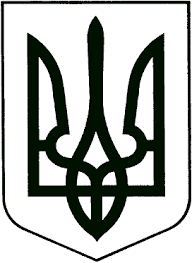 УКРАЇНАЖИТОМИРСЬКА ОБЛАСТЬНОВОГРАД-ВОЛИНСЬКА МІСЬКА РАДАРІШЕННЯтридцять друга сесія                                                                 сьомого скликаннявід                             № Про           присвоєння       звання „Почесний                 громадянин міста Новограда – Волинського ” Лосовському А.А.       Керуючись статтею 25 Закону України „Про місцеве самоврядування в Україні“, враховуючи рішення міської ради від 23.11.2012 № 328 „Про нову редакцію Положень про звання „Почесний громадянин міста Новограда-Волинського“ та про відзнаку міста Новограда-Волинського орден „Звягель“  зі змінами, рішення комісії з питань нагородження  відзнакою міста Новограда-Волинського орден „Звягель“, присвоєння звання „Почесний громадянин міста Новограда - Волинського“ (протокол №1 від 07.05.2019),  міська радаВИРІШИЛА: 1. Присвоїти звання „Почесний громадянин міста Новограда – Волинського” Лосовському Адаму Антоновичу – пенсіонеру за багаторічну сумлінну самовіддану працю, особистий внесок у соціально-економічний, культурний розвиток міста, активну життєву позицію та з нагоди Міжнародного свята літератури і мистецтв „Лесині джерела“.      2. Начальнику відділу кадрів та архівної роботи міської ради              Колесник Ж.О. забезпечити виготовлення нагородних документів та їх урочисте вручення.      3. Контроль за виконанням цього рішення покласти на секретаря міської ради Остапчука В.І. та керуючого справами виконавчого комітету міської ради Ружицького Д.А.Міський голова                                                                             В.Л.Весельський